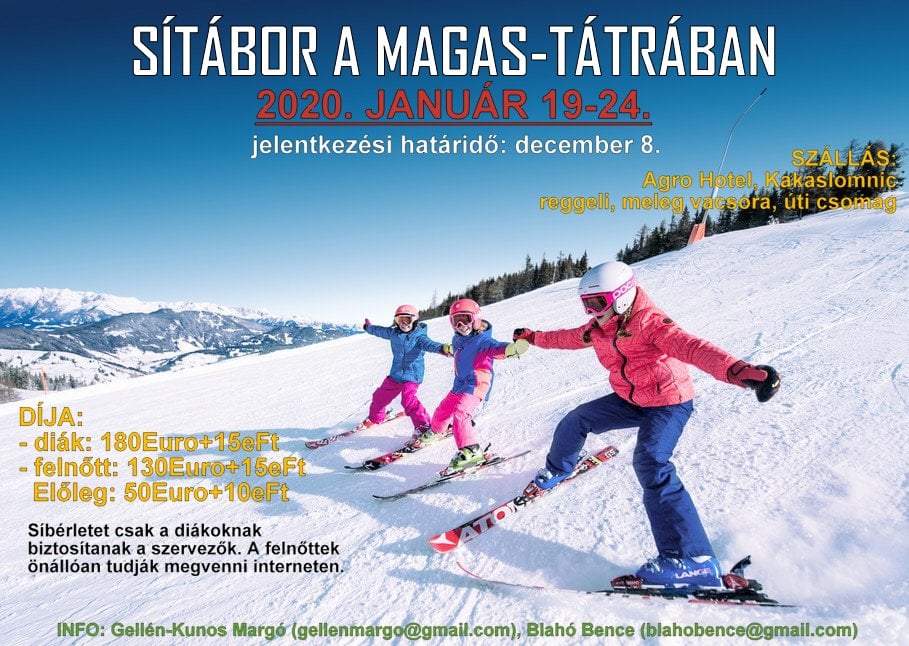 SÍTÁBOR A MAGAS-TÁTRÁBAN2020. január 19-24.
SZÁLLÁS - AGRO Hotel Kakaslomnic
- Szobák: zuhanyozós, 2,3, 4 ágyas,
- Ellátás: reggeli, meleg vacsora, ebédcsomag
KÖLTSÉGEK 
- Diák: 180 EURO+15 000Ft(szállás-utazás-étkezés-síbérlet) 
- Felnőtt: 130 EURO +15000 Ft (szállás-utazás-étkezés) 
SÍPÁLYÁK: Tátralomnic, Csorbató 
JELENTKEZÉS: Jelentkezési lap kitöltésével és 50 EURO + 10 000 Ft előleg befizetésével 2019.december 8 -ig
Információk:Blahó Bence  blahobence@gmail.comGellén-Kunos Margit gellenmargo@gmail.com………………………………………………………………………………………………………………………………………………………Jelentkezési lapNév……………………………………………………………………………………………………………….Osztály…………….Születési dátum………………………………………………Lakcím……………………………………………………………………………………………………………………………………………..Szem. ig./Útlevél szám……………………………………………………………………………………………………………………..Email………………………………………………………………………………….Telefon………………………………………………..……………………………………………………………………………………………………………………………………………………         Szülő aláírása                         Jelentkező aláírása                                   Osztályfőnök aláírása